Notes used in the Messagewww.SpokenWordChurch.com
19-0707am - Salvation Pt.18 (Mysterious Part) - Samuel Dale
EPHESIANS 2:8»     8     †     For by grace are ye saved through faith; and that not of yourselves: it is the gift of God: EZEKIEL 36:24-27»     24     †     For I will take you from among the heathen, and gather you out of all countries, and will bring you into your own land.»     25     †      ¶  Then will I sprinkle clean water upon you, and ye shall be clean: from all your filthiness, and from all your idols, will I cleanse you.»     26     †     A new heart also will I give you, and a new spirit will I put within you: and I will take away the stony heart out of your flesh, and I will give you an heart of flesh.»     27     †     And I will put my spirit within you, and cause you to walk in my statutes, and ye shall keep my judgments, and do them.1) 63-0320  THE.THIRD.SEAL_  JEFFERSONVILLE.IN  WEDNESDAY_«  169       †        But then, if the Pentecostal message was the last message which justification, sanctification, the baptism of the Holy Ghost... The last three messages, the last three church ages forms the complete birth. Just like when a woman is having--going to have her baby. The actual first thing happens is water; the next thing's blood; the next thing's life. When they killed Jesus at the cross, the substance come from His body to make up the new--to make up the--the birth. They stuck His side, blood and water came out, and "Into Thy hands I commend My Spirit." What came from His body was water, blood, spirit. I John 5:7 tells you about that.2) 63-0318  THE.FIRST.SEAL_  JEFFERSONVILLE.IN  MONDAY_«  68       †        Takes the Book and... of Seals and breaks them and shows the seventh angel, for this alone, the mysteries of God, is the ministry of the seventh angel. Now, we just come through the church ages with even history and prove that. See? It is the--the angel's message of the seventh church.    All right, reveals all the mysteries that's been in the past, all the things in the past: Revelations 10:1-7. That's to be.«  69       †        Now, remember, in the days of the seventh angel, his sounding forth, blasting forth the Gospel Trumpet, he is to finish all the mysteries of God. Just like here come forth in the early church ages (We'll get it after while.), a doctrine, then it become a saying first, then a doctrine, and then become a statute, then become a church, and through the dark ages, and out of the dark ages come the first Reformation--Luther. And he brought with him all kinds of mysterious things that happened during that church age, all back in there, then... But he never finished it up.    Then along come Wesley with sanctification, got some more of it, but still never finished it, left loose ends everywhere, such as sprinkling instead of baptism, and Luther took "Father, Son, Holy Ghost" instead of the "Lord Jesus Christ," all these different things.«  72       †        Then along come the Pentecostal age with the baptism of the Holy Spirit, and they cabbaged down on that. Now, there cannot be no more ages. That's all of it; that's the Philadelphia, or the--not--the Laodicea Age. But then the... We found in the studying of the Scripture that the messenger to the age come right at the end of the age every time. Paul come at the end of the age. We find out that Irenaeus come at the end of the age. Martin, end of the age. Luther, the end of the Catholic age; and what?--Wesley, at the end of the Lutheran age; and Pentecost, at the end of the age of sanctification through the baptism of the Holy Ghost.    And at the end of the Pentecostal age we are supposed to receive, according to the Word, as God help me tonight to show you through here, that we are to see--receive a messenger that will take all those loose ends out there and reveal the whole secret of God for the rapturing of the Church.«  75       †        And then there's coming forth seven mysterious thunders that's not even written at all. That's right. And I believe that through those seven thunders will be revealed in the last days in order to get the Bride together for rapturing faith; because what we got right now, we--we wouldn't be able to do it. There's something we've got to step farther; we--we can't have enough faith for Divine healing hardly. We've got to have enough faith to be changed in a moment and be swept up out of this earth, and we'll find that after a while, the Lord willing, find where it's written.3) 65-0124  BIRTH.PAINS_  PHOENIX.AZ  V-3 N-4  SUNDAY_«  170       †          Notice, quickly now. Now, she is in that stage, beyond a shadow of doubt. We're in the Laodicea church age.171    Now, Her messenger is promised, in Malachi the 4th chapter. He's promised to do it. And the Message is to bring back the Word, bring the people back to the Word. Birth is to be. She's to be delivered, of a new Birth, from according to Malachi 4.172    In the church world today, there is two systems a working. Now listen real close. Now I want to see if you're going to say "amen" on this. There is two systems working in the church world today. I'm going to get this off my shoulder, and then I have it over with. We all know that that's the Word of God, and the denominational system. There is the two systems at work. Just as they was, Jacob and Esau; one after the Spirit, the other one after the flesh. And what is it? Esau and Jacob was fighting in the wombs of the mother, even to the time they were born. And so is the denominationals and the Word, fighting, one against the other. They have been, since Luther first brought the first reformation. I hope that's simple enough that you can understand it. See?173    These men, if they pick up This and goes out with It, they can make more sense to It, see, to bring It to a place you would. I just want to lay this Seed, then hope they make It come to Life. Notice. See?4) 63-0320  THE.THIRD.SEAL_  JEFFERSONVILLE.IN  WEDNESDAY_«  54       †        And now, we find out then that these mysteries are supposed to be revealed. And why didn't these other men, Wesley, Luther, and those great reformers who brought out justification, and sanctification, the Pentecostal age with the baptism of the Holy Spirit and things, why didn't he catch these--these messages? Why didn't they get them? Because they were reformers. See?    Just like, take it on the other side, there was people come in who was--had power as kings but wasn't kings. See, see? You have to notice the Bible terminology of anything. See? Now, watch. But these--the reason that all the stray ends of the mysterious part about justification, the mysterious part of sanctification, the mysterious part of the baptism of the Holy Ghost and why... What kind did... Did Eve eat an apple, or did she eat a pomegranate or something? See? Did... What was the serpent's seed? And--and... Is the baptism in the Name of the Father, Son, Holy Ghost, or the Name of the Lord Jesus right? And oh, a hundreds of those things that has been left loose-ended. See?5) I THESSALONIANS 5:23»     23     †      ¶  And the very God of peace sanctify you wholly; and I pray God your whole spirit and soul and body be preserved blameless unto the coming of our Lord Jesus Christ.6) I PETER 3:15»     15     †     But sanctify the Lord God in your hearts: and be ready always to give an answer to every man that asketh you a reason of the hope that is in you with meekness and fear:7) I CORINTHIANS 15:31»     31     †     I protest by your rejoicing which I have in Christ Jesus our Lord, I die daily.8) 59-0612  ALL.THE.DAYS.OF.OUR.LIFE_  CHICAGO.IL  FRIDAY_«  E-30       †        And that was so at the beginning, and it's so now. Because he was deceived by trying to sew fig leaves together to make hisself a way, and reject God's way. And that's what he's still doing: sewing his creeds together, and making this and that, and big churches and places to try to deceive man by. The Bible said he would do it: "Have a form of godliness and deny the power thereof..." So you see, it's... You've got to be a slave one way or the other.    But we who are bondslaves to Jesus Christ, we are slaves of joy. I'm so glad that I got shackles on me, that shackles me away from the things of the world, that I could become a slave to Jesus Christ, to serve Him in love. And you, my brethren and sisters, who are like precious faith, who's been borned of the Holy Ghost, that's had the Blood of Jesus Christ to sanctify and cleanse you from all the filth of the world, that die daily to the flesh, crucify it, putting it away, and becoming a slave to your own body to serve God, we look for a City to come. Blessed be the Lord.9) 53-1201  GOD'S.PROVIDED.WAY_  WEST.PALM.BEACH.FL  TUESDAY_«  E-11       †        And you're bound to be backsliding constantly, so it takes a constant prayer to God. Paul said, "I die daily." And if Paul had to die daily, how much more am I going--I'm going to have to stay there dead all the time, if--if Paul had to die daily to stay right with God. And so, we'll all have to do that, just die out to ourself. And that's getting God's way.10) 53-1205  THE.RESURRECTION_  WEST.PALM.BEACH.FL  SATURDAY_«  E-35       †        You say, "Now, wait a minute preacher. Paul was an educated man." That's exactly right, and said he had to forget everything he knowed to learn Christ, too and die daily over it. Yes, sir.11) 63-0825M  HOW.CAN.I.OVERCOME_  JEFFERSONVILLE.IN  V-4 N-12  SUNDAY_«  33       †          And now let's turn to Revelations, the 3rd chapter, at the church ages, repeating a church age. But now we are... we... there. Yeah. I could take this one text, and with the Holy Spirit, preach on It a hundred years and never get what's in It out. Because, in this one text, like all other texts of the Bible, It's all tied together.    And I want to take my subject, this morning, of this: How Can I Overcome? Now, I chose this because that I think that it's a time that we should never let the Spirit of revival die. We've got to keep in revival, constantly revived, every day. Paul said he had to "die daily, that Christ could live." And we must never let that revival die, within us.12) 54-0103E  QUESTIONS.AND.ANSWERS.2_  JEFFERSONVILLE.IN  COD  SUNDAY_«  140       †        And every day I--if I do that... Now, we was talking on the word backsliding this morning. When you do that you're backslid. Yes, sir. You got to repent. Is that right? Now, I don't mean to say if you went out in the world and you did this and that, but you done something. You've got to repent and die daily to live in Jesus Christ. So every day--every day, you've got to die every day to live in Christ Jesus.    When I see something... Many times I do things that's wrong. I'll be out, and somebody will say something or other, I may say a little joke about it. Somebody say... Not a bad one; now, I don't believe Christians tells dirty jokes. No, sir. No, sir. That's not even becoming Christians, the Bible said. It said to refuse old profane things like that, and jokes, and jostling, and things like that. No, Christians don't tell those things; Christians has pure thoughts.56-0200  CONTENDING.FOR.THE.FAITH_  GEORGETOWN.IN«  E-6       †        If... I've often made this statement, that you couldn't---that you could not by any means... If a serpent or some animal had his paw in my side and was cutting into my side and killing me, there's no need of me trying to cut his paw off; just hit him in the head. Kill his head; it kills the whole body.    Well, that's the way it is with Divine healing. When Jesus dealt with sickness or sin at Calvary, He had to deal with the head of it, which was sin. And doing so, He dealt with sickness with it. He didn't have just to cut off the paw; He just killed the head and taken care of the rest of it. So Jesus come to bring to the human race, everything that--that Adam's race was--that Adam's sin destroyed in the garden of Eden. And now, we have the attributes or the earnest of our eternal salvation as we accept Christ as our Saviour or Christ as our Healer. We have those earnest money of our entire redemption when He comes.    We're tempted. All of us are tempted. All of us sin. There's none without sin. Every day you sin. Paul said he had to die daily. And if we say we sin--and have no sin, then the Bible says we make God to lie. And we could not do that. So we sin daily. And it's grace, God's grace, that saves us.    And as we confess our wrongs, God's just to forgive them. And your--your confession, as long as it holds good, your salvation is perfect, same is it was Divine healing. It's your personal faith in a resurrected Lord Jesus.ROMANS 8:14-23»     14     †     For as many as are led by the Spirit of God, they are the sons of God. »     15     †     For ye have not received the spirit of bondage again to fear; but ye have received the Spirit of adoption, whereby we cry, Abba, Father. »     16     †     The Spirit itself beareth witness with our spirit, that we are the children of God: »     17     †      ¶  And if children, then heirs; heirs of God, and joint-heirs with Christ; if so be that we suffer with him, that we may be also glorified together. »     18     †     For I reckon that the sufferings of this present time are not worthy to be compared with the glory which shall be revealed in us. »     19     †     For the earnest expectation of the creature waiteth for the manifestation of the sons of God. »     20     †     For the creature was made subject to vanity, not willingly, but by reason of him who hath subjected the same in hope, »     21     †     Because the creature itself also shall be delivered from the bondage of corruption into the glorious liberty of the children of God. »     22     †     For we know that the whole creation groaneth and travaileth in pain together until now. »     23     †     And not only they, but ourselves also, which have the firstfruits of the Spirit, even we ourselves groan within ourselves, waiting for the adoption, to wit, the redemption of our body.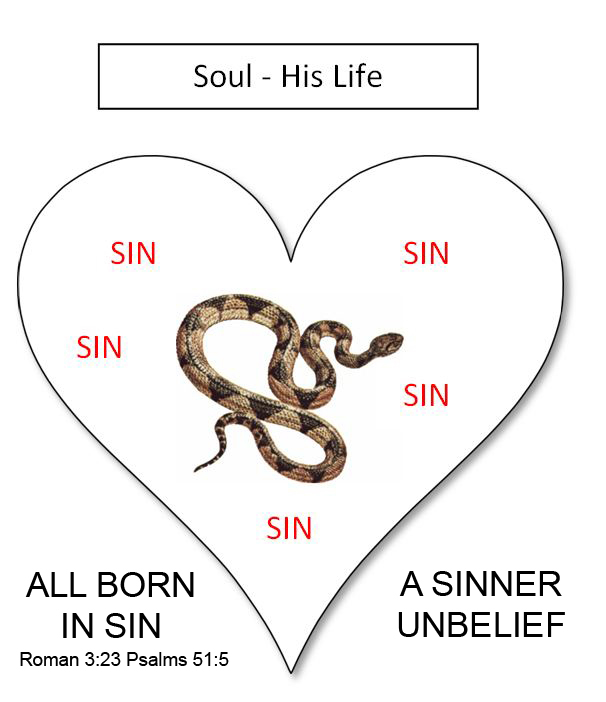 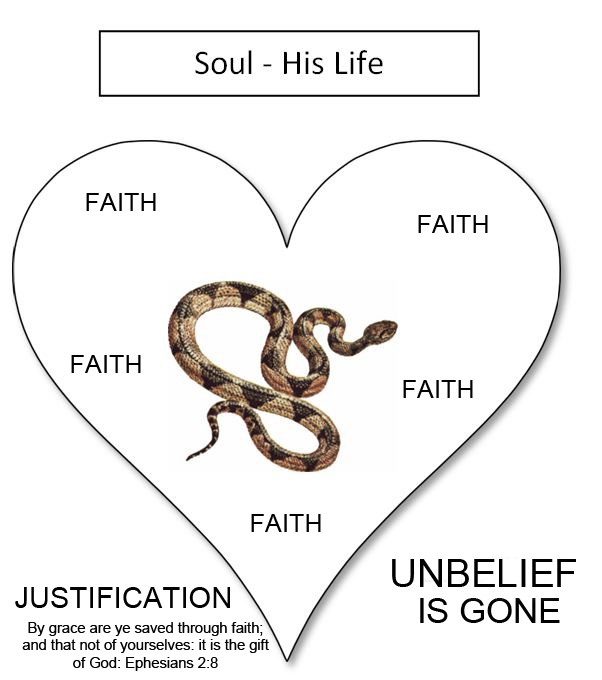 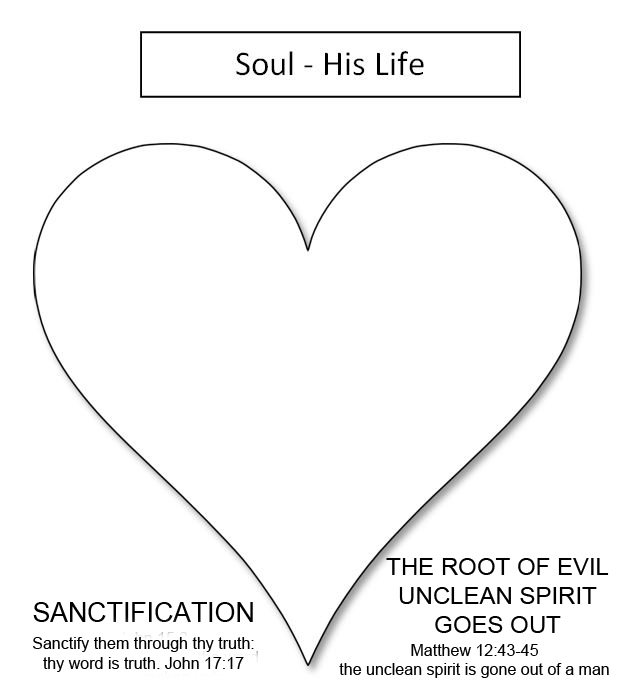 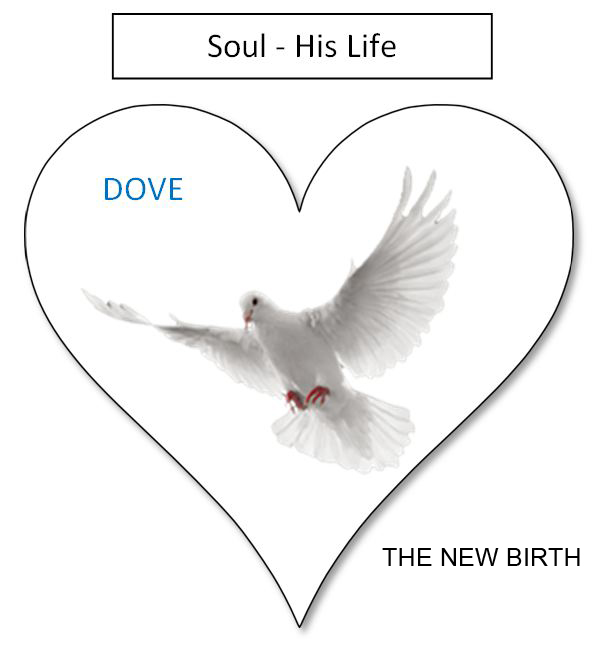 